Муниципальное дошкольное образовательное учреждение «Детский сад № 1 п. Октябрьский Белгородского района Белгородской области»Тематическое праздничное мероприятие«С праздником, милые мамы и бабушки!»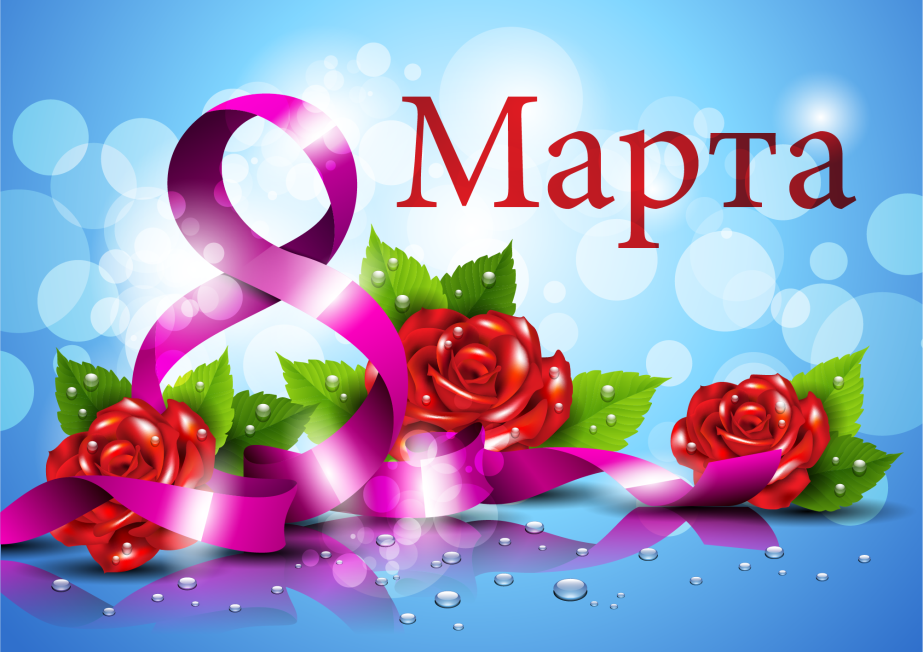 Разработали:                                                                                                                                   Воспитатели                                                                                                                             Савельева О.А.,                                                                                                                                Петрова Л.А.,Шостак В.С.2018 г.Атрибуты: маски еж, волк, медведь, лиса, белка, птичка; колосок, ягоды малиины, баран из пластилина, яблоки,  зеркальце, орешки, морковка;  игрушки для игры «Убери игрушки», украшения для игры «Собери бабушку в театр», колокольчик, тарелочки и платочки для танцы «Стирка», костюм весны. 2 бантика для игры «Завяжи бант»Ведущий: Дорогие гости, мамы и бабушки! Поздравляем Вас с наступлением весны, с первым весенним праздником - Международным женским днем 8 марта!Милые женщины, бабушки, мамыВас поздравляем с праздником мыВсем вам здоровья и счастья желаемВ радостный день весны.С Международным женским днемПришли мы вас поздравитьАх, да! Забыли поцелуйВоздушный вам отправить(посылают воздушный поцелуй)Есть у тучи-тучки, есть у солнца - лучики,У травы цветочки, у цветов - листочки,А у милой мамочки-дочки и сыночки.Хлопайте в ладоши,Смейтесь от души:Мам и бабушек поздравят малыши!Пусть льется песенка ручьем И песня сердце согреваетМы в ней про мамочку споемНежней которой не бывает.(Песня «Мамочка моя»)К празднику мы постаралисьАккуратно причесались,Умывались, одевались,Чтобы гости улыбались.Нынче праздник, нынче праздник,Праздник бабушек и мам.Это самый добрый праздник.Он весной приходит к нам.Я в прекрасный день весны
Женщин поздравляю.
Всем им счастья и добра
От души желаю.

Чтобы были все здоровы,
Только улыбались.
Нежными, красивыми
Навсегда остались.Сегодня ярче солнышко,
Нежнее ветерок,
И на лужайке радостно
Искрится ручеек.

Весна шалит проказница
Сметает снег с полей,
И поздравляет с праздником
Всех женщин на земле!
(музыкальное сопровождение для входа Весны)Весна: Шла я лесом, мимо кочек,Там нашла я колокольчик!Он такую трель завел,И сюда меня привел.Колокольчик я возьму.Волшебство к  вам позову.Весна: Колокольчик наш звени девчонок  плясать пригласи. Танец «Стирка»Весна: этот колокольчик сплошное удивленье,просит показать инсценировочное представленье.ИНСЦЕНИРОВКАВедущий: в лесу, на опушке собрались зверушкиИ начали думать, гадать.ЗВЕРИ ХОРОМ:  Чем будем мам поздравлять?ЁЖДва яблочка с лета для мамы сберег.Я их подарю в этот славный денек.МИШКАЯ летом с кусточка малины натряс,И к празднику маме любимой припас!Медведица любит малинку. Я знаю,Поэтому я от души поздравлюя1ВОЛКТебе, моя мамочка подарок от сынаСлепил я сегодня из пластилина!Барана живого в лесу у нас нет,Подам я такого тебе на обед.ЛИСАЯ зеркальце в роще под елкой нашлаВ него любовалась я, сколько могла.Но лучше отдам его маме- красавице!Пусть смотрит в него и сама себе нравиться!ПТИЧКАА я колосочек на поле нашлаДля мамы любимой его принесла.Клюй зернышки мама, и будешь здорова. А я отыщу себе зернышек снова.ЗАЯЦА я в огороде морковку растил.Сегодня на праздник её притащил,С ней много полезного, в ней витамины!Грызи, моя мама, морковку от сына.БЕЛКАА я собрала ей орешков пакет.И шлю своей маме огромный приветПойду. Поищу их в орешнике снова.Отдать все на свете для мамы готова.Весна: Колокольчик наш звени и плясать всех пригласи.(танец с мамами «По дорожке мы идем»)
Солнце землю согревает,С крыш сосульки капают —Все сегодня поздравляютМам своих и бабушек.Пусть с хорошим настроеньемПоутру проснутсяИ денькам весеннимМило улыбнутся!В день весенний,В день — отличный,Поздравляем всех мы — лично!С этим ярким женским днем,Вам: станцуем и споем!Ведущий: весна, может быть волшебный колокольчик что-то тебе хочет сказать?Весна: колокольчик наш звени играть всех пригласи.Игра «Собери маму на праздник» (мамы и дети)Ведущий: Сегодня праздник и у мам, и у бабушек.Давайте же и бабушек поздравим с Женским днем.Для них почтем стихи и песенки споем.Моя милая, добрая бабушка,С Женским днем, дорогая моя,Будь здоровой и самой счастливой,Не грусти только ты никогда!Ты такая красивая, славная,Оставайся такой ты всегда,И тебе от души я желаю,Чтоб от счастья всегда ты цвела!Бабушка, бабуля, мы с тобой друзья!Потому что любишь угощать меня.Пряники, конфеты — это все мое,Как же я люблю, когда мы вдвоем!Милая моя, с днем 8 марта!Сладостей сегодня для тебя не жалко!Кушай, моя бабушка и возьми цветы,Самые заветные исполнятся мечты.Будь всегда веселой, доброй самой-самой,Маму ты не слушай, дальше меня балуй.Главное, здоровой, куда мне без тебя,Знай, моя бабулька, я люблю тебя.Лучше моей бабушкиНа свете не найдут.Вкусней ее оладушкиВряд ли испекут.На 8 Марта я бабушку своюОбниму покрепчеИ песню ей спою.Про милую про бабушкуИ про ее оладушки.Ведущий: Весна, что-то волшебный колокольчик молчит? Весна: колокольчик наш звени песню спеть всех пригласи.(песня про бабушку)Уважаю и люблю яМою милую бабулю.Пожелать хочу тебеСамых ясных дней в судьбе.Лишь с тобою мне тепло,Даже в темноте светло,Лишь с тобой уютный дом.Поздравляю с женским днем!Бабушку я буду обнимать,Крепко, крепко целовать.И конечно же бабулеБудем дружно помогатьМы вместе с сестренкой, братишкой игралиИ с кем не бывает?- ну все разбросали!А бабушку не хочется нам огорчатьТак что, не пора ли уборку начать?Ведущий: весна, может быть волшебный колокольчик что-то тебе хочет сказать?Весна: колокольчик наш звени играть всех пригласи.Игра «Генеральная уборка»В окошко к нам стучит весна,А вместе с нею праздник.Поздравит мамочку с утраТихоня и проказник.Подарю я маме солнце золотоеЧтоб оно согрело мамочку моюИ лучами теплыми напишу я в небе:«Милая, родная, я тебя люблю».Ну, а я мамуле подарю улыбку,Чтобы все печали убежали прочь!И от смеха мамы станет мир добрее,Станет день прекрасней и светлее ночь.Все хожу, все думаю, смотрю:Что ж я завтра маме подарю?Может куклу? Может быть конфет?Нет!Вот тебе, родная, в твой денекАленький цветочек-огонек!(вручение открыток)